№ 01-1-21/2722-вн от 03.06.2021                 ҚАУЛЫСЫ	                                                                ПОСТАНОВЛЕНИЕ2021 жылғы 3 маусымдағы № 26                                                    3 июня 2021 года № 26         Нұр-Сұлтан қаласы                                                                               город Нур-СултанО внедрении проекта «Ashyq» на объектах предпринимательстваВ целях предупреждения распространения коронавирусной инфекции COVID-19 среди населения Республики Казахстан ПОСТАНОВЛЯЮ:Масштабировать реализацию проекта «Ashyq» на все регионы Республики Казахстан, на объектах предпринимательства: фитнес-клубы, включая йога центры; спа-центры; сауны, бассейны; компьютерные клубы, включая PlayStation клубы;  боулинг клубы; кинотеатры; театры и филармонии; объекты общественного питания, летние площадки, фуд-корты, банкетные залы, за исключением объектов по типу столовых, стрит-фудов; межобластные и городские нерегулярные (туристические) перевозки; бильярдные клубы; концертные залы; добровольных участников; караоке; выставки; океанариум; марафоны; спортивные мероприятия со зрителями; аэропорты городов Нур-Султан, Алматы, Шымкент и Туркестан; аэропорты городов Актау и Костанай (с 7 июня 2021 года); лотерейные клубы и иные точки реализации лотереи; детские развлекательные центры (крытые); цирки;отели, гостиницы.Утвердить прилагаемые:Алгоритм включения новых участников в проект «Ashyq» согласно приложению 1 к настоящему постановлению;Алгоритм внедрения проекта «Ashyq» и принятия мер при выявлении посетителей с «желтым/красным» статусом согласно приложению 2 к настоящему постановлению;Алгоритм исключения недобросовестных участников из проекта «Ashyq» согласно приложению 3 к настоящему постановлению;Критерии ограничения деятельности социально-экономических объектов, участвующих в проекте «Ashyq», согласно приложению 4 к настоящему постановлению;Критерии присвоения статуса «Лидеры «Ashyq» согласно приложению 5 к настоящему постановлению.Министерство цифрового развития, инноваций и аэрокосмической промышленности Республики Казахстан обеспечить:1) техническую поддержку проекта «Ashyq» при внедрении на объектах предпринимательства;2) ежедневное представление в территориальные департаменты Комитета санитарно-эпидемиологического контроля сведений (выгрузки) за предыдущий день с информационной системы «Ashyq» о фиксации факта посещения объекта, участвующего в проекте, посетителя с «красным/желтым» статусом.4. Акимам областей, городов Нур-Султан, Алматы, Шымкент, НПП «Атамекен» (по согласованию) принять меры в соответствии с компетенцией и обеспечить:1) внедрение проекта «Ashyq» на объектах предпринимательства согласно пунктам 1 и 2 настоящего постановления; 2) определение перечня объектов предпринимательства, участвующих в реализации проекта, согласно пунктам 1 и 2 настоящего постановления;3) определение списка участников проекта для присвоения статуса «Лидеры «Ashyq»;4) информирование населения, физических и юридических лиц о необходимости использования мобильного приложения «Ashyq», в т.ч. через другие платформы (к примеру, аналог на платформе в eGov mobile, Аitu, Kaspi.kz, Halyk Bank, Sberbank.kz, сайт www.ashyq.kz) для входа на объекты предпринимательства, участвующие в проекте;5) размещение на сайте акиматов информации об участниках проекта «Ashyq», включая участвующих в тестовом режиме и добровольных участников, списка участников проекта с присвоенным статусом «Лидеры «Ashyq»;6) своевременное внесение лабораториями сведений в лабораторные информационные системы по результатам ПЦР-тестирования на COVID-19 и передачу их в Единый интеграционный портал Национального центра экспертизы (ЕИП НЦЭ);7) техническую поддержку по обучению населения и предпринимателей посредством организации Cаll-центров;8) доведение до сведения участников проекта о предусмотренной действующим законодательством ответственности за несоблюдение требований, установленных нормативными правовыми актами в сфере санитарно-эпидемиологического благополучия населения и настоящим постановлением;9) вход детей старше 12 лет в компьютерные клубы, цирки, кинотеатры с добровольной фиксацией в приложении «Ashyq». 5. Главным государственным санитарным врачам областей, городов Нур-Султан, Алматы, Шымкент обеспечить:1) контроль за соблюдением Критериев ограничения деятельности социально-экономических объектов, участвующих в проекте «Ashyq», согласно приложению 4 к настоящему постановлению;2) согласование заявок участников проекта «Ashyq» на стадии рассмотрения в региональных палатах предпринимательства, в соответствии с приложением 1 к настоящему постановлению, в целях недопущения к участию запрещенных видов деятельности и объектов, не имеющих разрешительные документы (санитарно-эпидемиологическое заключение о соответствии объекта высокой эпидемической значимости или уведомление о начале деятельности объектов незначительной эпидемической значимости;3) принятие мер административного воздействия в отношении участников проекта по фактам нарушения требований к организации и использованию проекта «Ashyq» и в отношении лиц, допустивших нарушения ограничительных и карантинных мер.6. НПП «Атамекен» (по согласованию) обеспечить:1) рассмотрение заявок на участие в проекте «Ashyq» согласно приложению 1 к настоящему постановлению и направление списков участников в акиматы;2) проведение профилактики нарушений среди участников проекта.7. Субъектам предпринимательства, участвующим в проекте «Ashyq»:1) обеспечить соблюдение требований, предъявляемых к внедрению и участию в проекте «Ashyq», согласно приложению 2 к настоящему постановлению.8. Акимам областей, городов Нур-Султан, Алматы, Шымкент, в соответствии с компетенцией, принять меры и обеспечить:1) внедрение проекта «Ashyq» на объектах предпринимательства согласно подпунктам 1) – 9) пункта 4 настоящего постановления;2) эффективность работы мониторинговых групп по профилактике нарушений требований, предъявляемых к внедрению и участию в проекте «Ashyq», согласно приложению 2 к настоящему постановлению.9. Главным государственным санитарным врачам областей, городов Нур-Султан, Алматы, Шымкент принять меры в соответствии с подпунктами 1) – 3) пункта 5 настоящего постановления.10. Главному государственному санитарному врачу на транспорте принять меры в соответствии с подпунктами 1) – 2) пункта 5 настоящего постановления.11. Считать утратившими силу постановление Главного государственного санитарного врача Республики Казахстан от 22 мая 2021 года № 22 «О внедрении мобильного приложения «Ashyq» на объектах предпринимательства».12. Контроль за исполнением настоящего постановления оставляю за собой.13. Настоящее постановление вступает в силу со дня подписания.Главный государственный санитарный врачРеспублики Казахстан                                                     Е. КиясовПриложение 1 к постановлению Главного государственного санитарного врача Республики Казахстанот «3» июня 2021 года № 26Алгоритм включения новых участников в проект «Ashyq»1. Заявки на участие в проекте «Ashyq» для всех новых участников подаются по одной из двух схем. Согласно Схеме 1 к настоящему приложению – через сайт InfoKazakhstan.kz. 2. Согласно Схеме 2 к настоящему приложению – заявки на участие в проекте «Ashyq» подаются через отраслевую Ассоциацию.3. Весь процесс от подачи заявки до размещения списка на сайте акимата не должен превышать 9 календарных дней.4. Основаниями для отказа в участии в проекте «Ashyq» являются:1) несоответствие объекта коду ОКЭД;2) вид деятельности, которая не возобновлена;3) отсутствие разрешительных документов (санитарно-эпидемиологическое заключение, уведомление о начале деятельности).5. Добровольными участниками проекта могут быть субъекты (объекты):1) деятельность которых разрешена, для обеспечения безопасности сотрудников и минимизации распространения COVID-19 (к примеру, ВУЗы, Банки, промышленные предприятия, частные медицинские центры, детские оздоровительные организации и другие);2) в отношении которых имеются утвержденные уполномоченным органом в сфере санитарно-эпидемиологического благополучия населения или постановлениями Главного государственного санитарного врача Республики Казахстан требования к деятельности на период введения ограничительных мероприятий, в том числе карантина.6. В отношении добровольных участников проекта «Ashyq» не распространяются льготы, предусмотренные приложением 4 к настоящему постановлению. 7. Информация о добровольных участниках проекта также размещается на сайте акиматов.Схема 1 к приложению 1Схема 2 к приложению 1(для заявок, подаваемых через отраслевую Ассоциацию)Приложение 2 к постановлению Главного государственного санитарного врача Республики Казахстан от «3» июня 2021 года № 26 Алгоритм внедрения проекта «Ashyq» и принятия мер при выявлении посетителей с «желтым/красным» статусом 1. На объектах, включенных в проект «Ashyq», субъектом предпринимательства проверяется статус посетителя через QR-код или по ИИН.2. Субъект предпринимательства при выявлении на объекте посетителя, подлежащего изоляции с «желтым/красным» статусом информирует/сообщает о факте в территориальные департаменты Комитета санитарно-эпидемиологического контроля (далее – ТД КСЭК) посредством мобильной связи, электронной почты, а также другими доступными способами, с представлением подтверждающих материалов (скриншот «желтый/красный» статус).3. Допуск посетителей на объекты, участвующие в проекте, осуществляется при условии сканирования посетителем и предъявления на входе на объект специального QR-кода, для определения статуса посетителя: - «зеленый» статус: «безопасный» – обозначен в базе данных как прошедший ПЦР-тестирование с отрицательным результатом на COVID-19, ограничений в передвижении нет;- «синий» статус: «нейтральный» – отсутствует результат ПЦР-тестирования, отсутствует в базе данных как лицо контактное с больным COVID-19, нет ограничений в передвижении, кроме мест, где наличие результатов ПЦР-тестирования является обязательным;- «желтый» статус «контактный» – обозначен в базе данных как контактный с больным COVID-19, предполагает ограничение передвижения;- «красный» статус: «инфицирован» – зарегистрирован в базе с положительным результатом ПЦР-тестирования на COVID-19, пациенты со статусом «инфицирован» - код U07.1, предполагает ограничение передвижения, соблюдение строгого режима домашней изоляции для лиц, находящихся на амбулаторном наблюдении.4. При отсутствии смартфона у посетителя, с его согласия сотрудник объекта предпринимательства проверяет статус посетителя по ИИН.5. Посетители с «желтым/красным» статусом на объекты предпринимательства, участвующих в проекте, не допускаются.6. Участники проекта «Ashyq» обеспечивают соблюдение требований алгоритмов, утвержденных постановлением Главного государственного санитарного врача Республики Казахстан от 25 декабря 2020 года № 67            «О дальнейшем усилении мер по предупреждению заболеваний коронавирусной инфекцией среди населения Республики Казахстан» и настоящего постановления.7. ТД КСЭК совместно с организацией амбулаторно-поликлинической помощи, после получения информации от субъекта предпринимательства и/или от Министерства цифрового развития, инноваций и аэрокосмической промышленности Республики Казахстан (далее - МЦРИАП) устанавливает место проживания (нахождения) физического лица, подлежащего изоляции.8. ТД КСЭК в отношении физического лица с «красным» статусом за нарушение требований законодательства в области санитарно-эпидемиологического благополучия населения, в части нарушения режима изоляции, применяются меры административного характера в соответствии с Кодексом Республики Казахстан от 5 июля 2014 года «Об административных правонарушениях».9. В соответствии с пунктом 3 статьи 102 и подпунктами 6) и 7) пункта 7 статьи 104 Кодекса Республики Казахстан от 7 июля 2020 года «О здоровье народа и системе здравоохранения», в отношении физического лица с «желтым» статусом выносится постановление Главного государственного санитарного врача соответствующей административно-территориальной единицы о проведениии санитарно-противоэпидемических и санитарно-профилактических мероприятий с требованиями необходимости изоляции, с фиксацией факта вручения.10. В случае выявления признаков нарушений участниками проекта «Ashyq» ограничительных мероприятий, в том числе карантина, мероприятия осуществляются мониторинговыми группами в соответствии с Алгоритмом действий должностных лиц, по применению мер административного характера при выявлении нарушений требований по соблюдению ограничительных мероприятий, в том числе карантина, утвержденного протоколом Межведомственной комиссии по недопущению возникновения и распространения коронавирусной инфекции на территории Республики Казахстан от 7 декабря 2020 года.11. Лица с «желтым» статусом (или контактные) переводятся в «синий»  по истечении 14 календарных дней со дня контакта с лицом, имеющим положительный результат на COVID-19. 12. У контактных лиц, имеющих результаты отрицательного ПЦР-тестирования на COVID-19, «желтый» статус сохраняется до истечения 14 дней со дня контакта с лицом, имеющим положительный результат на COVID-19.13. У лиц, имеющих результаты отрицательного ПЦР-тестирования на COVID-19, «красный/желтый» статус сохраняется до истечения 14 дней с момента получения положительного результата или со дня контакта с лицом, имеющим положительный результат на COVID-19. 14. Приказом ТД КСЭК назначаются должностные лица, ответственные за координацию и обеспечение оперативного взаимодействия с объектами предпринимательства и проекта «Ashyq». Приложение 3 к постановлению Главного государственного санитарного врачаРеспублики Казахстанот «3» июня 2021 года № 26Алгоритм исключения недобросовестных участников из проекта «Ashyq»1. Участники проекта «Ashyq» исключаются местными исполнительными органами (акиматами) (далее - МИО) из проекта по следующим основаниям:1) выявление на объекте мониторинговой группой подтвержденных фактов нарушений требований к участию в проекте;2) на основании решения Межведомственной комиссии по недопущению возникновения и распространения коронавирусной инфекции на территории Республики Казахстан (далее – МВК);3) выявление факта не проведения объектом минимального числа регистраций посетителей по QR-коду (check-in), установленного МВК, по результатам 2-х недельной выгрузки.2. В отношении участников проекта «Ashyq» с минимальным числом регистраций посетителей по QR-коду (check-in), МИО выносится:1) предварительное предупреждение;2) при повторном нарушении действующего алгоритма работы, выявленном мониторинговой группой, участник исключается из проекта на 2 недели.3. Участник, нарушивший алгоритм работы в 3-й раз (по результатам мониторинговой группы), не может вернуться в проект раньше, чем через 2 месяца. Приложение 4 к постановлению Главного государственного санитарного врачаРеспублики Казахстанот «3» июня 2021 года № 26Критерии ограничения деятельности социально-экономических объектов, участвующих в проекте «Ashyq»«+» - деятельность разрешена; «» - деятельность разрешена частично (с ограничениями);«-» - деятельность запрещена»;* -  условия заполняемости определены в требованиях к объектам, утвержденных постановлением ГГСВРК от 25 декабря 2020 года № 67;** - банкетные залы функционируют для проведения поминок и обслуживания посетителей по типу ресторанов, кафе. Приложение 5 к постановлению Главного государственного санитарного врачаРеспублики Казахстанот «3» июня 2021 года № 26Алгоритм присвоения статуса «Лидеры «Ashyq»1. Статус «Лидеры «Ashyq» присваивается участникам проекта по Критериям присвоения статуса «Лидеры «Ashyq» согласно схеме 3 к настоящему алгоритму.2. Список участников проекта для присвоения статуса «Лидеры «Ashyq» формируется МИО. 3. МЦРИАП обеспечивает предоставление в МИО сведений (выгрузки) по количеству регистраций посетителей по QR-коду (check-in) на объектах, участвующих в проекте (за 2-х недельный период).4. Присвоение участникам проекта статуса «Лидеры «Ashyq» закрепляется по списку решением МВК. Продолжительность действия статуса «Лидеры «Ashyq» - 2 недели.5. Список участников проекта с присвоенным статусом «Лидеры «Ashyq» размещается на сайте акимата.6. Участнику проекта, получившему статус «Лидеры «Ashyq», предоставляются следующие льготы:- участники проекта в «красной» зоне работают по условиям «желтой» зоны;- участники проекта в «желтой» зоне работают по условиям «зеленой» зоны;- участникам проекта в «зеленой» зоне дополнительно продлевается режим работы на 2 часа, а также увеличивается заполняемость объекта на 10%.Схема 3 к приложению 5Критерии присвоения статуса «Лидеры «Ashyq»Согласовано03.06.2021 15:33 Басманова И. П. ((и.о Рахимжанова М. Т.))03.06.2021 15:36 Ахметова Зауре Далеловна03.06.2021 15:56 Тилесова Айгуль Шарапатовна03.06.2021 17:00 Есмагамбетова Айжан СерикбаевнаПодписано03.06.2021 17:02 Киясов Ерлан Ансагановичденсаулық сақтау  министрлігіБАС МЕМЛЕКЕТТІК САНИТАРИЯЛЫҚ  ДӘРІГЕРІ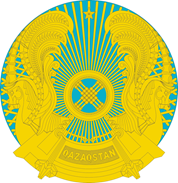 МинистерствоздравоохраненияРеспублики КазахстанГЛАВНЫЙ ГОСУДАРСТВЕННЫЙ САНИТАРНЫЙ ВРАЧ№Объекты/отраслиКрасная зонаЖелтая зонаЗеленая зонаОбъекты общественного питания (в помещении) по типу ресторана, кафе и кофейни *разрешение работы с 7.00 до 02.00 часов при заполняемости до 50% , не более до 50 местразрешение работы с 7.00 до 02.00 часов при заполняемости до 50%, не более 60 местразрешение работы с 7.00 до 02.00 часов при заполняемости до 50%, не более 70 местЛетние площадки разрешение работы с 7.00 до 02.00 часов при заполняемости до 50% , не более до 50 местразрешение работы с 7.00 до 02.00 часов + Фуд-кортыразрешение работы с 10.00 до 22.00 часов при заполняемости до 20%, но не более 30 местразрешение работы с 10.00 до 00.00 часов при заполняемости до 20%, но не более 30 местразрешение работы с 10.00 до 00.00 часов при заполняемости до 30%, но не более 50 местБанкетные залы**(проведение поминок)разрешение работы с 7.00 до 02.00 часов при заполняемости не более 30%, обеспечении площади не менее 4-х кв.м. на одного человека, но не более 30 человекразрешение работы с 7.00 до 02.00 часов при заполняемости не более 30%, обеспечении площади не менее 4-х кв.м. на одного человека, но не более 50 человекразрешение работы с 7.00 до 02.00 часов при заполняемости не более 50%, обеспечении площади не менее 4-х кв.м. на одного человека, но не более 70 человекБанкетные залы**(обслуживание по типу ресторанов и кафе)разрешение работы с 7.00 до 02.00 часов при заполняемости до 50% , не более до 50 местразрешение работы с 7.00 до 02.00 часов при заполняемости до 50%, не более 60 местразрешение работы с 7.00 до 02.00 часов при заполняемости до 50%, не более 70 местСауны +++СПА-центры+ ++Бассейны+++Спорткомплексы, спортивно- оздоровительные центры и фитнес-центры, йога-центры+ ++ Объекты культуры (репетиция)до 30 человек, а также вакцинированные двумя компонентами лицадо 50 человек, а также вакцинированные двумя компонентами лицадо 100 человек, а также вакцинированные двумя компонентами лица Театры, кинотеатры, концертные залы, филармонии*заполняемость не более 30%заполняемость не более 40%заполняемость не более 50%Межобластные нерегулярные (туристические) перевозки при заполняемости не более 75%, но не более 15 человекпри заполняемости не более 75%, но не более 25 человек+Городские нерегулярные (туристические) перевозкипри заполняемости не более 75%, но не более 15 человекпри заполняемости не более 75%, но не более 25 человек+Бильярдныепри заполняемости не более 30%, с режимом работы с 12.00 до 02.00 часовпри заполняемости не более 50%, с режимом работы с 12.00 до 02.00 часовзаполняемость не более 50%Компьютерные клубы, включая PlayStation клубыпри заполняемости не более 30%, с режимом работы с 12.00 до 02.00 часов.Допускаются только лица, достигшие 12 лет и старшепри заполняемости не более 50%, с режимом работы с 12.00 до 02.00 часов.Допускаются только лица, достигшие 12 лет и старшезаполняемость не более 60%Боулингпри заполняемости не более 30%, с режимом работы с 12.00 до 02.00 часовпри заполняемости не более 50%, с режимом работы с 12.00 до 02.00 часовзаполняемость не более 50%сКараоке разрешение работы с 7.00 до 02.00 часов при заполняемости не более 50 %, но не более 30 человекразрешение работы с 7.00 до 02.00 часов при заполняемости не более 50 %, но не более 50 человекразрешение работы с 7.00 до 02.00 часов при заполняемости не более 50 %, но не более 60 человекОкеанариумРазрешить групповые экскурсии (не более 15 человек)Разрешить групповые экскурсии (не более 15 человек)Разрешить групповые экскурсии (не более 15 человек)Выставкизаполняемость не более 70%, при обеспечении площади не менее 6 кв.м. на одного человека, но не более 150 посетителей единовременнозаполняемость не более 70%, при обеспечении площади не менее 6 кв.м. на одного человека, но не более 200 посетителей единовременнозаполняемость не более 70%, при обеспечении площади не менее 6 кв.м. на одного человека, но не более 250 посетителей единовременноМарафоны (на открытом воздухе)не более 30 человекне более 50 человекне более 100 человекСпортивные мероприятия со зрителямипри заполняемости не более 20% при заполняемости не более 30% при заполняемости не более 50%Добровольные участники (ВУЗы, киноиндустрия, Банки, организации, офисы и другие)Без льготБез льготБез льготЛотерейные клубы и иные точки реализации лотереипри обеспечении площади не менее 4-х кв.м. на одного человека, но не более 30 человекпри обеспечении площади не менее 4-х кв.м. на одного человека, но не более 50 человекпри обеспечении площади не менее 4-х кв.м. на одного человека, но не более 60 человекДетские развлекательные центры (крытые) площадью от 500 до 1000 кв.м.при обеспечении площади не менее 10-ти кв.м. на одного человека, но не более 30 человекпри обеспечении площади не менее 10-ти кв.м. на одного человека, но не более 50 человекпри обеспечении площади не менее 10-ти кв.м. на одного человека, но не более 70 человекДетские развлекательные центры (крытые) площадью от 1000 до 3000 кв.м.при обеспечении площади не менее 10-ти кв.м. на одного человека, но не более 60 человекпри обеспечении площади не менее 10-ти кв.м. на одного человека, но не более 100 человекпри обеспечении площади не менее 10-ти кв.м. на одного человека, но не более 120 человекЦирки заполняемость не более 30%заполняемость не более 40%заполняемость не более 50%Отели, гостиницы +++№Объекты/отраслиГорода Нур-Султан, Алматы и ШымкентОбласти1.Объекты общественного питания,караоке, компьютерные клубы, лотерейные клубы, спортивные комплексы (мероприятия), сауны, фитнес-центры, бассейны,театры, филармонии, концертные залы,кинотеатры, выставки, туристические перевозки, океанариум, детские развлекательные центры (крытые), циркисвыше 2 000 фиксаций за 2 неделисвыше 1 000 фиксаций за 2 недели2.Бильярдные клубы, боулинг клубы, СПА-центры, репетиции, отели, гостиницы  свыше 1 000 фиксаций за 2 неделисвыше 500 фиксаций за 2 недели